Viña del MarDienstag, den 11 Oktober, 201611:35Liebe Blogger,	Für jeder ist, was man in der Zukunft machen möchtet eine ganz schwierige Entscheidung, weil meisten der Leute vielen Geschmäcker und Vorlieben haben, und es ist nicht einfach nur eine zu wählen, weil mit diese „Area“ unser ganzes Leben beschaftigt wird., deshalb nimmt es viel Zeit so eine Entscheidung zu machen, aber trotzdem haben wir immer ein Ideal von der Platz oder die Eigenschaften von einen Traumberuf. Einen Arbeitsumgebung wo man ganz bequem arbeiten wird. Einen groβes Büro, kurze Arbeitszeiten, eine groβe Gehalt, die Moglichkeiten sind unendlich.Alle haben unser Vorstellung unser Traumberufs, auch wenn wir diese Vorstellung nicht genau kennen, und ich habe auch meine Idealen für ein Beruf,k und ich mnöchte meine Meinung in diesem Blog geben.Ich würde am liebsten in einen groβen Arbeitsplatz arbeiten. Aber mitr das meine ich nicht ein groβen Büro, sondern das gegenteil. Am liebsten drauβen, wo es ganz viel Sonne gibt, und es wäre auch super, wenn diesen Arbeitsplatz in der nähe von meinen Haus wäre, aber das ist leider nicht einfach zu erreichen. Ich habe mich immer gefragt, wie wäre es in den Feld arbeiten, so es könnte eine Möglichkeit für mich in der Zukunt sein.Auch wünsche ich in der Zukunft meinen eigenen Chef  sein. Mit das meine ich nicht, dass icgh eine groβe Unternehmen haben wollte, sondern, dass in der Arbeit mochte ichy meine eigene Entscheidungen machen. Auch meine ich nicht, dass ich allein arbeiten möchte. Es wäre super, wenn ich mit einige Freunden arbeiten könnte. Was ich meine ist, dass in meinen Traumberuf würde es niemanden der mich was ich machen muss sagt geben.Und mehr Wunschen für mein Beruf habe ich nicht. Ich hoffe, dass meine Idealen euch interessiert haben. Vielen dank, für mienen Blog zu lesen. Viele Grüβe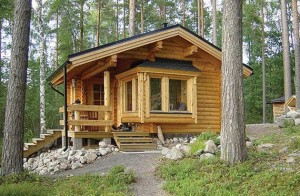 Tschau. 